Русский язык.Тема: Состав слова по составу.Задания:1.  Прочитай, соедини половинки (вопрос и ответ).2. Выполни задания по карточке.КарточкаЗадание 1. К слову школьница подбери однокоренные слова в порядке схем: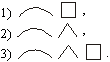 а) школьный
б) школа
в) пришкольная
г) школьникЗадание 2. Найди слова с приставками:а) (до) ехать
б) (за) грибами
в) (за) брать
г) (до) дороги
д) (у) летатьЗадание 3. Найди слова, у которых корень совпадает с основой:а) улов
б) орел
в) страна
г) подарок
д) ромашкаЗадание 4. К слову, говорить подбери однокоренные слова в порядке схем: 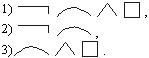 а) скороговорка
б) поговорка
в) говорливый
г) разговорЧто вы знаете о родственных словах?Главная часть слова – корень.Какая часть слова бывает во всех словах?Приставка – часть слова, которая стоит перед корнем.
При помощи приставок образуются новые словаЧто называется корнем?Родственные слова имеют общую часть.
Они близки по смыслу.Что называется окончанием?Окончание служит для связи слов в предложении.Что называется приставкой?Суффикс – часть слова, которая стоит перед корнем.
При помощи приставок образуются новые слова.Что называется суффиксом?Корнем называется общая часть родственных слов.